ส่วนของห้องพิมพ์		จำนวนสั่งพิมพ์ทั้งหมด...........................ชุด พิมพ์ตามต้นฉบับ	 พิมพ์หลังว่าง หน้า.....................................     พิมพ์หน้าหลัง...................................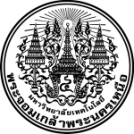 แบบฟอร์มการส่งข้อสอบคณะวิศวกรรมศาสตร์ มหาวิทยาลัยเทคโนโลยีพระจอมเกล้าพระนครเหนือข้อสอบ			กลางภาค			ภาคเรียนที่ 1		ปีการศึกษา 25.........ประจำภาค			ภาคเรียนที่ 2รหัสวิชา.........................................	ชื่อวิชา.............................................................................................................................สอบวันที่.......... เดือน....................................... พ.ศ. 25.......... เวลา....................................  รวมเวลาสอบ...............ชั่วโมงข้อสอบมีทั้งหมด..............................ข้อ..........................หน้าชื่ออาจารย์ผู้ออกข้อสอบ.........................................................................................................................................................สังกัดภาควิชา...................................................................................โทรศัพท์มือถือ...............................................................สำหรับอาจารย์ผู้ออกข้อสอบ (ขอความกรุณากรอกข้อความให้ครบทุกข้อ)1. จำนวนนักศึกษา		รวมจำนวนนักศึกษาทั้งหมด ........................... คนตอนที่ 1 ........... คน	ตอนที่ 4 ........... คน	ตอนที่ 7 ........... คน	ตอนที่ 10 ........... คนตอนที่ 2 ........... คน	ตอนที่ 5 ........... คน	ตอนที่ 8 ........... คน	ตอนที่ 11 ........... คนตอนที่ 3 ........... คน	ตอนที่ 6 ........... คน	ตอนที่ 9 ........... คน	ตอนที่ 12 ........... คน2. การสอบเป็นแบบ 	 ปิดตำรา		 เปิดตำรา3. เครื่องคำนวณ		 ไม่ใช้	 ใช้ตามที่คณะฯ กำหนด	 ใช้ได้ทุกชนิด	4. สิ่งที่อนุญาตให้นักศึกษาเข้าห้องสอบมี.................................................................................................................5. รายวิชาที่จัดสอบนอกตารางตามขบวนวิชาให้คณะฯ ดำเนินการ	 ทำข้อสอบ	 ไม่ต้องทำข้อสอบ6. สำเนาข้อสอบแบบ	 หน้าเดียว	 หน้า-หลัง	 ตามข้อสอบต้นฉบับ7. สิ่งที่กรรมการดำเนินการสอบต้องจัดเตรียม	 สมุดคำตอบ					จำนวน............................เล่มต่อคน	 กระดาษกราฟ				จำนวน............................แผ่นต่อคน	 กระดาษกราฟซิมิล๊อก				จำนวน............................แผ่นต่อคน	 กระดาษทด					จำนวน............................แผ่นต่อคน	 กระดาษคำตอบ Answer Sheet		จำนวน............................แผ่นต่อคน อื่น ๆ...........................................		จำนวน............................